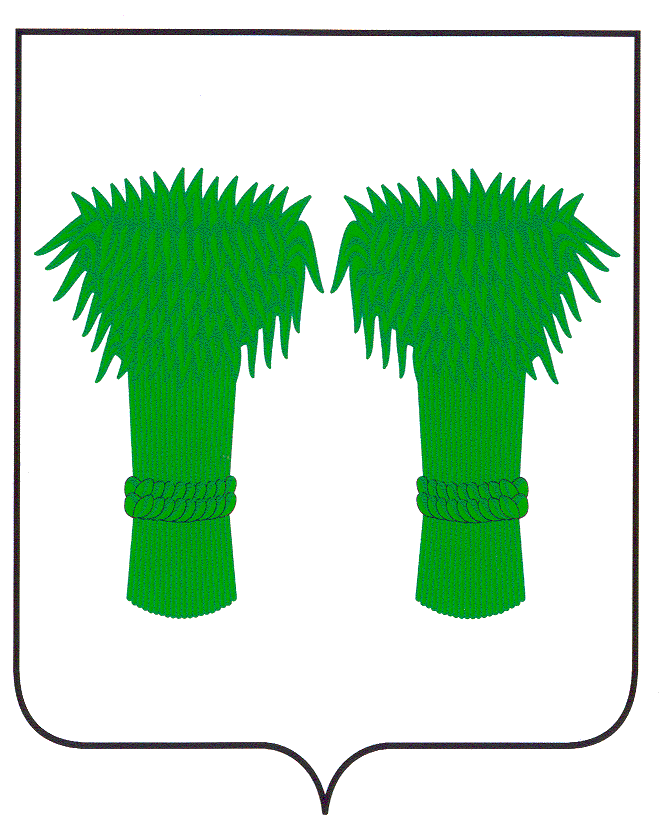 МУНИЦИПАЛЬНЫЙВЕСТНИК                                     информационный бюллетеньОфициальное издание районного Собрания депутатов иадминистрации Кадыйского муниципального районаРОССИЙСКАЯ ФЕДЕРАЦИЯКОСТРОМСКАЯ ОБЛАСТЬАДМИНИСТРАЦИЯ КАДЫЙСКОГО МУНИЦИПАЛЬНОГО РАЙОНАПОСТАНОВЛЕНИЕ12 июля  2019  года                                                                                                                                                    № 238О  помещениях  для  проведения  агитационных публичных мероприятий на выборах  главы  Кадыйского муниципальногорайона Костромской областиВ соответствии со статьей 96Закона Костромской области от 19.10.2018г. «451-6-ЗКО «Избирательный кодекс Костромской области», руководствуясь Уставом Кадыйского муниципального района, администрация Кадыйского муниципального района постановляет:1. Утвердить помещения, находящиеся в муниципальной собственности, для проведения агитационных публичных мероприятий на выборах главы Кадыйского муниципального района Костромской области (приложение).2. Направить настоящего постановления в территориальную избирательную комиссию Кадыйского района Костромской области.3. Настоящее постановление вступает в силу с момента подписания и подлежит официальному опубликованию.Глава администрации Кадыйского муниципального района          В. В. ЗайцевУтвержденопостановлением администрации Кадыйского муниципального района Костромской областиот 12 июля 2019 года № 238Помещения, находящиеся  в муниципальной собственности, предоставляемые зарегистрированным кандидатам, их доверенным лицам, представителям политической партии, выдвинувшей зарегистрированного кандидата, для проведения агитационных публичных мероприятий на выборах главы Кадыйского муниципального района Костромской областиРОССИЙСКАЯ ФЕДЕРАЦИЯКОСТРОМСКАЯ ОБЛАСТЬАДМИНИСТРАЦИЯ КАДЫЙСКОГО МУНИЦИПАЛЬНОГО РАЙОНАПОСТАНОВЛЕНИЕ12 июля  2019 года							                                          	№ 239О выделении и оборудовании на территорииКадыйского муниципального районаКостромской области специальных мест дляразмещения печатных предвыборныхагитационных материалов по выборам главы Кадыйского муниципального районаКостромской областиРуководствуясь пунктом 7 статьи 97Закона Костромской области от 19.10.2018г. №451-6-ЗКО «Избирательный кодекс Костромской области, учитывая предложение территориальной избирательной комиссии Кадыйского района,  администрация Кадыйского муниципального района постановляет:Выделить и оборудовать на территории каждого избирательного участка, образованного на территории Кадыйского муниципального района для проведения выборов главы Кадыйского муниципального района Костромской области, специальные места для размещения печатных предвыборных агитационных материаловОпределить нахождение специального места для размещения печатных предвыборных агитационных материалов в разрезе избирательных участков согласно приложения 1.Рекомендовать главам городского и сельских поселений Кадыйского муниципального района обеспечить оборудование специальных мест для размещения печатных предвыборных агитационных материалов  таким образом,  чтобы они были удобными для размещения материалов и знакомства с ними избирателями.Контроль за исполнением настоящего постановления  оставляю за собой.Настоящее постановление вступает в силу со дня его официального опубликования.Глава администрацииКадыйского муниципального района	В.В.ЗайцевПриложение 1к постановлению администрацииКадыйского муниципального районаот  12 июля 2019г. №239Сведенияо специальных местах для размещения печатных предвыборных агитационных материалов на выборах главы Кадыйского муниципального района          Костромской областиРОССИЙСКАЯ ФЕДЕРАЦИЯКОСТРОМСКАЯ ОБЛАСТЬАДМИНИСТРАЦИЯ КАДЫЙСКОГО МУНИЦИПАЛЬНОГО РАЙОНАПОСТАНОВЛЕНИЕ16июля2019года                                                                                                                                                               №248О внесении изменений в постановление администрации Кадыйского муниципальногорайона № 142 от 22 апреля 2015 годаВ целях приведения нормативно-правового акта в соответствие с законодательством, руководствуясь Уставом Кадыйского муниципального района,администрация Кадыйского муниципального района постановляет:1.Внести в постановление администрации  Кадыйского муниципального района Костромской области от 22 апреля 2015 года «Об изменении перечня избирательных участков,участков референдума и их границ на территории Кадыйского муниципального района Костромской области для проведения голосования и подсчета голосов избирателей, участников референдума» следующие изменения:1.1. Пункт 2 изложить в следующей редакции: «2. Определитьграницы избирательных участков, помещения для голосования и место нахождения участковойизбирательной комиссии:Избирательный участок № 53Границы избирательного участка:населённые пункты –д. Екатеринкино,             д. Борисово, д. Вербилово, д. Николаевское, с. Н-Марьино, х. Новосёлки, с. Ильинское, д. Ивашево, д. Митино, с. Н-Чудь, д. Погорелки, д. Починок.Помещение для голосования и место нахождения участковой избирательной комиссии до дня голосования - помещение структурного подразделения «Екатеринкинский сельский клуб» МКУ «РДНТД». Адрес: Костромская область, Кадыйский район, д. Екатеринкино, ул. Новая, д. 2, телефон 2-51-10.Избирательный участок № 113Границы избирательного участка: населённые пункты –п. Вёшка, с. Рубцово,                д. Дудино.Помещение для голосования и место нахождения участковой избирательной комиссиидо дня голосования – помещение структурного подразделения «Вёшкинский сельский дом культуры» МКУ «РДНТД». Адрес: Костромская область, Кадыйский район, п. Вёшка, ул. Островская, д. 1 а, телефон 3-11-15.Избирательный участок № 114Границы избирательного участка: населённые пункты – д. Селище, д. Михеево,                          д. Жуково.Помещение для голосования и место нахождения участковой избирательной комиссиидо дня голосования–помещение административного здания администрации Селищенского сельского поселения. Адрес: Костромская область, Кадыйский район, д. Селище, ул. Советская, д. 25, телефон (сотовая связь устанавливается на выборы).Избирательный участок № 115Границы избирательного участка: п.Кадый, улицы - Дачная, Космонавтов, Молодёжная, Мелиораторов, Нагорная, Овражная, Полянская, Пионерская, переулок Пионерский, Северная, переулок Северный, Энергетиков, Юбилейная, Советская, Дружбы, Полевая, Больничная, переулок Больничный, Лесная, переулок Лесной, Первомайская, переулок Первомайский, Строителей, Совхозная, Восточная, Мира, Сосновый бор, Макарьевская, Малая Базарная, Большая Базарная, 1-ая Западная, 2-ая Западная.Помещение для голосования и место нахождения участковой избирательной комиссии до дня голосования – помещение МКУ ДО «Дом детского творчества». Адрес: Костромская область, Кадыйский район, п.Кадый, ул.Центральная, д.5, телефон 3-41-35.Избирательны участок № 116Границы избирательного участка: п. Кадый, улицы - Балакирева, Вагинская, 18-Партсъезда, Костромская, Обуховка, 1-ая Луговая, 2-ая-Луговая, Набережная, Октябрьская, Почтовая, Комсомольская, Боровая, Комарова, имени Крупской, Профсоюзная, Рабочая, Солнечная, Южная, Гагарина, Новая, Центральная, имени Четвертного, Селищенская, Берёзовая, Садовая, Весенняя, переулок Комсомольский переулок Тихий, переулок Сиреневый.Помещение для голосования и место нахождения участковой избирательной комиссии до дня голосования–помещение муниципального казенного учреждения «Районный Дом народного творчества и досуга». Адрес: Костромская область, Кадыйский район, п. Кадый, ул. Центральная, д. 10, телефон 3-41-60 (устанавливается на выборы).Избирательный участок № 117Границы избирательного участка: населенные пункты – д. Паньково, д. Чапыги.Помещение для голосования и место нахождения участковой избирательной комиссии до дня голосования –помещение структурного подразделения «Паньковский сельский дом культуры» МКУ «РДНТД». Адрес: Костромская область, Кадыйский район, д.Паньково, ул. Молодежная, д.15, телефон 3-79-33 (устанавливается на выборы).Избирательный участок № 118Границы избирательного участка:населённые пункты –с. Чернышево,                          д. Азаровичи, д. Гобино, д. Лагодки, д. Меленки, д. Никиткино, д. Починок, д. Хохлянки.Помещение для голосования – помещениеМКОУ Чернышевской средней общеобразовательной школы. Адрес: Костромская область, Кадыйский район, с. Чернышево, ул. Советская, д. 11, телефон 3-63-19.Место нахождения участковой избирательной комиссии до дня голосования – помещение структурного подразделения «Чернышевский сельский дом культуры» МКУ «РДНТД». Адрес: Костромская область, Кадыйский район, с. Чернышево, ул. Советская, д.11, телефон 3-63-19.Избирательный участок № 119Границы избирательного участка: населённые пункты –д. Лубяны, д. Добрянки,             д. Матвейково, д. Хороброво, д. Неверовка.Помещение для голосования и место нахождения участковой избирательной комиссии до дня голосования – помещение структурного подразделения «Лубянский сельский дом культуры» МКУ «РДНТД». Адрес: Костромская область, Кадыйский район,д. Лубяны, д.48 а, телефон 3-66-14.Избирательный участок № 120Границы избирательного участка: населённые пункты – с. Завражье, д: Булдачиха,                   д. Сорочково, д. Ковалёво, д. Луховцево, д. Жаравино, д. Деревнищи, д. Ступниково,                         д. Прозорово.Помещение для голосования – помещение МКОУ Завражной средней общеобразовательной школы. Адрес: Костромская область, Кадыйский район, с.Завражье, ул. Школьная, д.8, телефон 3-67-25.Место нахождения участковой избирательной комиссии до дня голосования –помещение административного здания администрации Завражного сельского поселения. Адрес: Костромская область, Кадыйский район, с.Завражье, ул. Садовая, д.11, телефон 3-67-46.Избирательный участок № 121Границы избирательного участка: населённые пункты –с. Столпино, д. Горицы,                         д. Башки, д. Мужичковская, д. Сергеевская, д. Стрелицы, д. Калиновская, д. Ковригино, д. Кочкино, д. Кузьминская, д. Латыниха.Помещение для голосования – помещение структурного подразделения «Столпинский сельский дом культуры» МКУ «РДНТД». Адрес:Костромская область, Кадыйский район, с.Столпино, ул.Центральная, д.2.,телефон 3-60-31 (устанавливается на выборы).Место нахождения участковой избирательной комиссии до дня голосования –помещение административного здания администрации Столпинского сельского поселения. Адрес: Костромская область, Кадыйский район, с. Столпино, ул. Центральная, д.10, телефон 3-60-26Избирательный участок № 264Границы избирательного участка: населённые пункты –д. Иваньково,                             д. Матвейково, д. Турово, д. Истопки.Помещение для голосования и место нахождения участковой избирательной комиссии до дня голосования – помещение МКУ «Межпоселенческая центральная библиотека» филиалаЕкатеринкинской сельской библиотекипо адресу: Костромская область, Кадыйский район, помещение д. Иваньково, д.64, кв. 4, телефон 2-51-04 (устанавливается на выборы).Избирательный участок № 593Границы избирательного участка: населенные пункты –с. Низкусь, д. Атипино,                       д. Доронино, д. Ерыгино, д. Жирки, д. Комары, д. Рубеж, д. Синдяково, д. Старово,                    д. Хорново, д. Роденово.Помещение для голосования и место нахождения участковой избирательной комиссии до дня голосования –помещение структурного подразделения «Низкусинский сельский клуб» МКУ «РДНТД». Адрес: Костромская область, Кадыйский район, с. Низкусь, ул. Центральная, д.19, телефон (сотовая связь устанавливается на выборы).Избирательный участок № 594Границы избирательного участка: населённые пункты –д. Котлово, п. Химзавод.Помещение для голосования и место нахождения участковой избирательной комиссии до дня голосования – помещение структурного подразделения «Котловский сельский дом культуры» МКУ «РДНТД». Адрес: Костромская область, Кадыйский район, д. Котлово, ул. Советская, д. 10А, телефон 2-21-36 (устанавливается на выборы).Избирательный участок № 595Границы избирательного участка: населённые пункты –д. Марьино, д. Середники, д. Тренино.Помещение для голосования и место нахождения участковой избирательной комиссии до дня голосования–помещение структурного подразделения «Марьинский сельский клуб» МКУ «РДНТД». Адрес: Костромская область, Кадыйский район, д. Марьино, ул. Клубная, д. 1а, телефон 2-66-24 (устанавливается на выборы).Избирательный участок № 596Границы избирательного участка: населенные пункты –д. Адамовка, п. Дубки,              д. Льгово.Помещение для голосования и место нахождения участковой избирательной комиссии до дня голосования – помещение структурного подразделения «Дубковский сельский дом культуры» МКУ «РДНТД». Адрес: Костромская область, Кадыйский район, п. Дубки, ул. Полевая, д. 21., телефон 3-78-37 (устанавливается на выборы).Избирательный участок № 597Границы избирательного участка: населенные пункты –п. Текун, д. Митьково.Помещение для голосования и место нахождения участковой избирательной комиссиидо дня голосования–помещение структурного подразделения «Текунский сельский дом культуры» МКУ «РДНТД». Адрес: Костромская область, Кадыйский район, п. Текун, ул. Клубная, д. 12,телефон 3-61-90 (устанавливается на выборы).Избирательный участок № 598Границы избирательного участка: населённые пункты –п. Н-Берёзовец,                            д. Берёзовец, д. Поломы.Помещение для голосования и место нахождения участковой избирательной комиссии – помещение структурного подразделения «Ново-Березовецкий сельский дом культуры» МКУ «РДНТД». Адрес: Костромская область, Кадыйский район, п. Новый Берёзовец, ул. Клубная, д.1Б, телефон 3-63-11.Избирательный участок № 599Границы избирательного участка: населенные пункты- с. Борисоглебское,                      д. Костино, д. Коряковка, д. Кнышево, д. Малово, д. Поселихино, д. Фетинино.Помещение для голосования и место нахождения участковой избирательной комиссии до дня голосования–помещение структурного подразделения «Борисоглебский сельский клуб» МКУ «РДНТД». Адрес: Костромская область, Кадыйский район, с. Борисоглебское, д. 49, телефон 3-68-37 (устанавливается на выборы).Избирательный участок № 600Границы избирательного участка: населенные пункты –п. Н-Курдюм,                                д. Михальцы., д. Ведрово, д. Андреевка, д. Ожгинец.Помещение для голосования и место нахождения участковой избирательной комиссии до дня голосования–помещение структурного подразделения «Курдюмский сельский клуб» МКУ «РДНТД». Адрес: Костромская область, Кадыйский район, п. Новый Курдюм, ул. Советская, д. 16., телефон 3-60-28».2. Настоящее постановление вступает  силу со дня его подписания и подлежит опубликованиюГлава администрацииКадыйского муниципального района В.В.ЗайцевРОССИЙСКАЯ ФЕДЕРАЦИЯКОСТРОМСКАЯ ОБЛАСТЬАДМИНИСТРАЦИЯ  КАДЫЙСКОГО МУНИЦИПАЛЬНОГО РАЙОНАПОСТАНОВЛЕНИЕ«17»  июля    2019 года                                                                                                                                      № 249Об открытии  школьных автобусныхмаршрутов по   перевозке детей   в муниципальныеобразовательные   организации  в2019-2020  учебном  году     В целях организации подвоза детей в образовательные  организации   Кадыйского муниципального района, в соответствии с Федеральным законом  от 06.10.2003 года №131-ФЗ «Об общих принципах организации местного самоуправления в Российской Федерации», ст. 40 Федерального закона  от 29.12.2012 года №273-ФЗ «Об образовании в Российской Федерации»,  руководствуясь письмом Минобрнауки России от 29.07.2014 года № 08-988 «О направлении методических рекомендаций», постановлением администрации Кадыйского муниципального района от 17.09.2015года №234 «Об организации бесплатных перевозок между поселениями обучающихся муниципальных образовательных организаций Кадыйского муниципального района, реализующих основные общеобразовательные программы» и Уставом Кадыйского муниципального района, администрация Кадыйского муниципального района п о с т а н о в л я е т:   1.Открыть школьные автобусные маршруты по перевозке  учащихся  к месту учёбы и обратно, дошкольников в дошкольные группы  общеобразовательных  организаций  и детские сады школьными автобусами: МКОУ Кадыйской средней общеобразовательной школы (п. Кадый – п. Химзавод- д. Котлово  - д. Рубцово – п. Вёшка – п. Кадый;  п. Кадый - п. Текун - д. Чапыги –  д.Паньково – п. Дубки – п. Кадый;   п. Кадый –  д. Жуково -п. Кадый;   п. Кадый – д. Селище – д. Середники – д. Марьино – п. Кадый);   МКОУ Чернышевской средней общеобразовательной школы(с. Чернышево – д.Починок–  д.Хороброво – д. Меленки - д. Хохлянки – с. Чернышево),(с. Чернышево – п. Н.-Берёзовец - д.Починок - с.Чернышево); МКОУ Завражной средней общеобразовательной  школы  (с. Завражье – д. Хороброво - д. Лубяны – с. Завражье;   с. Завражье – с. Борисоглебское – д. Хутор -   с. Завражье);  МКОУ Столпинской  основной общеобразовательной школы (п. Н-Курдюм – д. Мужичковская – с. Столпино - с. Завражье- Курдюм).      2. Руководителям муниципальных образовательных организаций, в которых осуществляются перевозки детей,  в срок до 07.08.2019 года  составить паспорта маршрутов, издать приказы о перевозке школьников к месту учёбы и обратно, дошкольников  в дошкольные  группы и детские сады,   с назначением лиц, ответственных  за сохранность жизни и здоровья детей, подготовить списки детей, перевозимых школьными и рейсовыми автобусами, укомплектовать  штат водителей школьных автобусов, назначить специалистов по безопасности дорожного движения,  аттестованных в Управлении государственного автодорожного надзора, подготовить   всю необходимую документацию по обеспечению безопасных условий  перевозки детей в соответствии с действующим законодательством.3. Признать утратившими силу: постановление  администрации Кадыйского  муниципального района от 02 августа  2018 г № 251  «Об открытии маршрутов по перевозке школьников в 2018-2019 учебном  году».    4.  Контроль  за  исполнением  постановления  возложить  на   заместителя главы администрации Кадыйского муниципального района по социальным вопросам. 5.  Настоящее постановление вступает в силу с момента официального опубликования.Глава администрации Кадыйского  муниципального района     В.В. Зайцев №
п/пНаименованиеучреждения (организации),место его нахождения(адрес)Наименование помещенияВремя работы
помещенияВремя, установленное ИКМО для проведения встреч1Структурное подразделение «Столпинский сельский дом культуры» МКУ «РДНТД»(Кадыйский район, с. Столпино,  ул. Центральная, д. 2)Зрительный залВторник – пятница:10.00-16.00 Суббота, воскресенье:14.00-18.00 не более двух часов2Структурное подразделение «Курдюмский сельский клуб» МКУ «РДНТД» (Кадыйский район, п. Новый Курдюм, ул. Советская, д. 16)Зрительный залВторник – пятница:15.00-19.30не более двух часов3Структурное подразделение «Завражный сельский дом культуры» МКУ «РДНТД»(Кадыйский район, с. Завражье, ул. Садовая, д. 11)Зрительный залВторник – пятница:13.00-19.00Суббота - воскресенье:12.00-15.00не более двух часов4Структурное подразделение «Борисоглебский сельский клуб» МКУ «РДНТД» (Кадыйский район,  с. Борисоглебское, д. 49Зрительный залВторник:18.00-20.00Пятница – воскресенье:18.00-20.00не более двух часов5Структурное подразделение «Лубянский сельский дом культуры» МКУ «РДНТД»(Кадыйский район, д. Лубяны, д. 48а)Зрительный залВторник – пятница: 12.00-16.30; Суббота: 10.00-14.30Воскресенье:15.00-18.30не более двух часов6Структурное подразделение «Чернышевский сельский дом культуры» МКУ «РДНТД»(Кадыйский районс. Чернышево, ул. Советская, д. 11)Зрительный зал Вторник – воскресенье:10.00-19.30Перерыв: 13.00-16.00 Пятница – суббота:14.00-16.00не более двух часов7Структурное подразделение «Ново-Березовецкий сельский дом культуры» МКУ «РДНТД»(Кадыйский район,п. Н-Березовец, ул. Клубная, д. 1б)Зрительный залВторник – четверг:10.00-18.00Перерыв: 13.00-16.30Пятница – суббота:10.00-12.30Воскресенье: 12.00-16.30 не более двух часов8Структурное подразделение «Текунский сельский дом культуры» МКУ «РДНТД» (Кадыйский район,п. Текун, ул. Клубная, д. 12)Зрительный зал Вторник – четверг:10.00-16.00Пятница-воскресенье: 10.00-14.00не более двух часов9Структурное подразделение «Паньковский сельский дом культуры» МКУ «РДНТД» (Кадыйкий район,д. Паньково, ул. Молодежная, д. 15)Зрительный зал Вторник-пятница:10.00-20.00Перерыв: 12.00-16.00Суббота-воскресение: 15.00-20.00не более двух часов10Структурное подразделение «Дубковский сельский дом культуры» МКУ «РДНТД» (Кадыйский район,п. Дубки, ул. Полевая, д. 21)Зрительный зал Вторник, четверг:10.00-16.00Среда, суббота, воскресенье:12.00-15.30 Пятница: 12.00-15.30не более двух часов11Структурное подразделение «Котловский сельский дом культуры» МКУ «РДНТД»(Кадыйский район, д. Котлово, ул. Советская, д. 10-а)Зрительный залВторник – среда:09.00-12.00Четверг – пятница:9.00-20.00Перерыв: 12.00-18.00Суббота, воскресенье: 13.00-15.00не более двух часов12Структурное подразделение «Вёшкинский сельский дом культуры» МКУ «РДНТД» (Кадыйский район,п. Вёшка, ул. Островская, д. 1-а)Зрительный залВторник – четверг:10.00-20.00Перерыв: 12.00-17.00Пятница:10.00-20.00Перерыв: 12.00-18.00Воскресенье:13.00-15.00не более двух часов13Структуное подразделение «Екатеринкинский сельский клуб» МКУ «РДНТД»(Кадыйский район,д. Екатеринкино, ул. Новая, д. 2)Зрительный зал Вторник – пятница: 9.30-14.00суббота, воскресенье:10.00-12.00не более двух часов14МКУ «Межпоселенческая центральная библиотека» филиал Екатеринкинской сельской библиотеки(Кадыйский район,д. Иваньково, д. 64)Читальный зал Понедельник - воскресенье:08.00-14.30не более двух часов15Структурное подразделение «Низкусинский сельский клуб» МКУ «РДНТД»(Кадыйский район,с. Низкусь, ул. Центральная, д. 19)Зрительный зал Вторник – пятница:9.00-13.00Суббота, воскресенье:17.00-20.00не более двух часов16Структурное подразделение «Селищенский сельский клуб» МКУ «РДНТД» (Кадыйский район, д. Селище,ул. Советская, д. 25)Зрительный залВторник – пятница10.00-13.00Суббота, воскресенье19.00-21.00не более двух часов17Структурное подразделение «Марьинский сельский клуб» МКУ «РДНТД» (Кадыйский район,д. Марьино, ул. Клубная, д.1Зрительный залСуббота, воскресенье: 15.00-18.00не более двух часов18МКУ «Районный дом народного творчества и досуга»(п. Кадый, ул. Центральная, д. 10)Зрительный зал Понедельник –пятница:09.00-16.00Перерыв: 12.00-13.00Воскресенье:14.00-16.00не более двух часов19МКУ «Межпоселенческая центральная библиотека»(п. Кадый, ул. Новая, д. 3)Читальный залПонедельник, вторник, четверг:09.00-18.00Среда:09.00-19.00Пятница, воскресенье:10.00-13.00; 14.00-17.00не более двух часов№п/пНомеризбирате-льногоучасткаАдрес, по которому находится специальное место для вывешивания агитационных печатных материаловНазвание места для вывешивания(специально оборудованная конструкция, информационный стенд (рекламный щит, тумба), стенд (доска объявлений) на стене здания, в фойе и т.д.)153Кадыйский район,д. Екатернинкино,ул. ЦентральнаяИнформационный стенд у здания магазина ИП Воробьевой Н.М.153Кадыйский район,д. ИвашевоИнформационный стенд у здания бывшей колхозной конторы2113Кадыйский район, п. Вёшка,ул. Островская, д. 1-аИнформационный стенд у магазина ООО «Монтажник»2113Кадыйский район, с. Рубцово,д. 10зИнформационный стенд у проходной ОГБУ «Кадыйский ПНИ»3114Кадыйский район, д. Селище,ул. Советская, д. 28аИнформационный стенд в центре д. Селище3114Кадыйский район, д. Жуково,ул. СоветскаяИнформационный стенд в центред. Жуково3114Кадыйский район, д. Михеевоул. ЦентральнаяИнформационный стенд в центре д. Михеево4116п. Кадый, ул. Гагарина, д. 28Информационный стенд на рыночной площади п. Кадый4116п. Кадый, ул. ЦентральнаяИнформационный стенд на центральной площади п. Кадый5115п. Кадый, ул. Полянская, д. 1Информационный стенд у здания управления сельского хозяйства5115п. Кадый, ул. Лесная, д. 3Информационный стенд у здания КЦСОН6117Кадыйский район, д. Паньково,ул. Набережная, д. 6аИнформационный стенд у магазина ОАО «Кадыйское»7118Кадыйский район, с. Чернышево,ул. Центральная, д. 10Информационный стенд у здания администрации Чернышевского сельского поселения7118Кадыйский район, д.МеленкиИнформационный стенд напротив дома Н.А.Нахмурова8119Кадыйский район, д. Лубяны, д. 41аИнформационный стенд у магазина ОАО «Кадыйское»9120Кадыйский район, с. Завражье,ул. Садовая, д. 11Информационный стенд в библиотеке9120Кадыйский район, с. Завражье,ул. Садовая, д. 11Информационный стенд у здания администрации Завражного сельского поселения9120Кадыйский район, с. Завражье,ул. Советская, д. 1Информационный стенд на фасаде магазина9120Кадыйский район, с. Завражье,ул. Луговая, д. 51Информационный стенд у здания Завражного сельского дома культуры10121Кадыйский район, с. Столпино, ул. СевернаяИнформационный стенд у магазина ИП Левикова И.А.10121Кадыйский район, с. Столпино, ул. Центральная, д. 12Информационный стенд у здания СПК «Мир»10121Кадыйский район, д. Мужичковская, ул. Центральная, д. 14Информационный стенд у дома № 1411264Кадыйский район, д. Иваньково Информационный стенд у здания магазина ОАО «Кадыйское»12593Кадыйский район, с. Низкусь, ул. Новая, д. 3Информационный стенд у здания магазина ИП Потехин Н.Н.13594Кадыйский район, д. Котлово,ул. Кадыйская, д. 31Информационный стенд у магазина ООО «Хоттей»14595Кадыйский район, д. Марьиноул. Центральная Информационный стенд в центре д. Марьино14595Кадыйский район,д. Середники, д. 38Информационный стенд 15596Кадыйский район, п. Дубки,ул. Полевая, д. 22Информационный стенд у магазина ООО «Монтажник»16597Кадыйский район, п. Текун,ул. Кадыйская, д. 41Информационный стенд на фасаде магазина ООО «Монтажник»16597Кадыйский район, п. Текун,ул. ст. Почтовая, д.5аИнформационный стенд на фасаде магазина ООО «Монтажник»17598Кадыйский район, п. Н-Березовец,ул. Западная, д. 1Информационный стенд у магазина ОАО «Кадыйское»18599Кадыйский район, с. Борисоглебское, д. 9Информационный стенд у магазинаИП Беловой Е.Л.19600Кадыйский район, п. Новый Курдюм, ул. Советская,д.8Информационный стенд у магазина ИП Левикова И.А.19600Кадыйский район, д. Ведрово, д. 63Информационный стенд у магазина ОАО «Кадыйское»Информационный бюллетень выходит не реже 1 раза в квартал.Тираж 10 экземпляров.Учредители: Собрание депутатов и администрация Кадыйского муниципального района.Адрес: 157980 Костромская область п. Кадый ул. Центральная д. 3; тел./факс (49442) 3-40-08 .